Kontemplatives BetenJesusgebet/Herzensgebet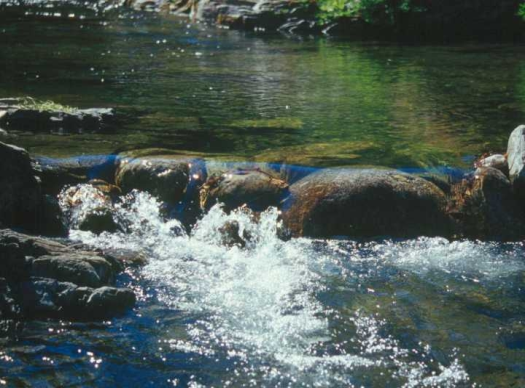 aus der Quelle schöpfenloslassenda seinspürenschweigeneinfach betenbeim Namen Jesu verweilen       Juli bis Dezember 2018Termine:Juli                                   09.August                             FerienSeptember                       10. u. 24.Oktober                           08. u. 29.November                        05. u. 19.Dezember                        03. u. 17.Zeit:19:30 – ca. 21:00 Uhr Meditationsraum (2. OG)Gestaltung:Impuls zum Ankommen3 x 25 Min.	Meditation	(Sitzen in Stille)Anmeldungen sind nicht erforderlich. Sie können jederzeit teilnehmen.Ab 18:45 Uhr stehe ich gerne für eine kurze Hinführung und/oder ein persönliches Gespräch zur Verfügung. Begleitung:Sr. Roswithasr.roswitha@clemensschwestern.de0151 - 40 24 91 31Kosten: SpendeLiteraturtipp:„Kontemplative Exerzitien“, Franz Jalics SJ, Echter VerlagWeitere Infos: www.kontemplation-in-aktion.deDas SchweigenGottes aufnehmenUnsere Seele macht beständig Lärm, aber es gibt einen Punkt in ihr, der Schweigen ist und den wir niemals vernehmen.Wenn das Schweigen Gottes Eingang findet in unsere Seele,sie durchtränkt und sich dort mit jenem Schweigen verbindet,das heimlich in uns gegenwärtig ist, dann haben wir hinfort in Gott unseren Schatz und unser Herz.Simone WeilOrt: 	Klostergarten 1	Sonnenstraße 35	47623 KevelaerKontakt:     Sr.Hildegard                   Sr.Marlies                   sr.marlies-cs@gmx.de                   02832 – 97 73 89 6                   01578 – 92 17 26 7                